Об определении количества переносных ящиков для голосования вне помещения, участковым избирательным комиссиям Таштыпского района  при голосовании по выборам глав муниципальных образований и депутатов  представительных органов муниципальных образований в  Таштыпском районе Республики Хакасия  13 сентября 2020 годаВ соответствии с пунктом 8 статьи 66 Федерального закона «Об основных гарантиях избирательных прав и права на участие в референдуме граждан Российской Федерации», территориальная избирательная комиссия Таштыпского района постановляет:1. Определить участковым избирательным комиссиям избирательных участков №№ с 329- по 336; с 338 по 348; с 350 по 354  переносные ящики для голосования вне помещения в количестве согласно приложению.Председатель комиссии                                                            Т.В. МальцеваСекретарь комиссии                                                                         Л.Р. ПоповаПриложение к постановлениютерриториальной избирательной комиссии Таштыпского районаот 5 сентября 2020 года № 219/1226-4Количество переносных ящиков для голосования вне помещения, участковым избирательным комиссиям при голосовании по выборам глав муниципальных образований и депутатов  представительных органов муниципальных образований в  Таштыпском районе Республики Хакасия   13 сентября 2020 года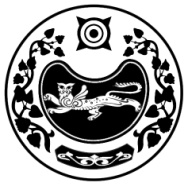 РЕСПУБЛИКА ХАКАСИЯNTHHBNJHBFKЬYFЯ ИЗБИРАТЕЛЬНАЯ КОМИССИЯ NFIТSGCRJUJ HFQJYFХАКАС РЕСПУБЛИКАPЫТАШТЫП АЙМАOЫНЫA 
ОРЫНДАOЫТАБЫO КОМИССИЯЗЫПОСТАНОВЛЕНИЕПОСТАНОВЛЕНИЕПОСТАНОВЛЕНИЕПОСТАНОВЛЕНИЕПОСТАНОВЛЕНИЕ5  сентября  2020 года 5  сентября  2020 года № 219/1226-4 № 219/1226-4 с. Таштыпс. Таштыпс. Таштыпс. Таштыпс. Таштып № п/пНомер участковой избирательной комиссииСведения о численностизарегистрированных избирателейКоличество переносных ящиков13291991233050133313021433252925333930263341071733587183362601933814611033931911134093112341421133427602143432691153448011634510811734696118347697219348149120350260121351130222352221223353221232435425293